3GPP TSG- Meeting #128	0894														(revision of )FIRST CHANGE2	ReferencesSECOND CHANGE5.x	Multi-CDN media delivery5.x.1	Description5.x.1.1	IntroductionMedia streaming applications traditionally obtain content from a single source over a single path within a network. This imposes several limitations:1.	Performance is constrained to that of the source and path chosen. Whatever the limits on network bandwidth and latency between the client and that source are directly translated to the client’s achievable Quality of Service (QoS) and Quality of Experience (QoE).2	Disruptions or degraded performance caused by the source in use or on any of the network links between the client and source can lead to poor user experience,often in the form of lower playback quality, rebuffering, or complete playback failureThis study considers integration of different technologies into the 5G Media Streaming System that addresses these, and similar, issues by allowing media streaming applications to efficiently access content across multiple Content Delivery Networks (CDNs) and/or multiple access networks. Different client implementations may then beneficially use the content on these multiple sources or networks concurrently, potentially guided by service or network provider. In addition, formats and techniques for generating content for multiple CDN or multiple access network delivery such as MPEG-DASH Part9 (ReAP) [DASH9] may be considered. Further extensions include the ability for a client to use multiple access networks at the same time to support media delivery. Study of integration of different technologies into the 5G Media Streaming System is of relevance to address content provisioning, content hosting, impacts on user plane reference points M2 and M4, and on media session handling at reference point M5 as well as potential benefits in terms of quality and resource usage.CDNs are often used by content distributors to globally scale delivery of their content to end-users. These networks consist of a number of Points of Presence (PoPs) located at various locations around the networks’ edge. These PoPs help load-balance delivery of content as well as improve Quality of Service (QoS) by reducing the distance/latency between every client and the content they are accessing. In many cases, content distributors employ multiple CDNs to leverage the strengths of one CDN over another in every location those CDNs have a PoP. For example, a client experiencing degraded performance while using one CDN may switch to another that is offering better performance at that time and location. As another example, a content distributor may prefer one CDN over another at a given time to reduce delivery costs and/or meet monthly contractual commitments. These Multi-CDN deployments aim to solve content delivery issues that exist when only one CDN is used; but the benefits they provide may not be fully realized because of the various challenges experienced and underlying methods used to stream content to every client.Challenges Multi-CDN deployments and architectures aim to address may include:3.	Augmentation of one CDN's performance with that of another to achieve a level of performance that neither can provide on its own. An example is a peer-to-peer CDN where each peer has limited uplink capacity and is unable to satisfactorily service client demand on its own.5.x.2	Collaboration scenarios5.x.2.1	Multi-CDN media deliveryIn this scenario, the 5GMSd Client requests adaptive media streaming content from two or more 5GMSd Application Servers. The Client may choose one 5GMSd AS or use multiple simultaneously. This allows the client to distribute network load across Application Serversand M4 downlink transports, optimize costs, as well as improve QoS.The client’s Media Session Handler discovers the URLs of these Application Servers from the 5GMSd Application Function (AF), either through a Media Entry Point or from a separate piece of metadata. QoE metrics from the client may be used by the AF to determine the best Application Server(s) for each client to use when streaming media.Figure 5.x.2.1-1 shows the client communicating with multiple Application Servers. Each AS has no direct communication with its peers; rather it communicates (minimally) with the Application Provider and with the 5GMSd AF (not depicted) via reference point M3d.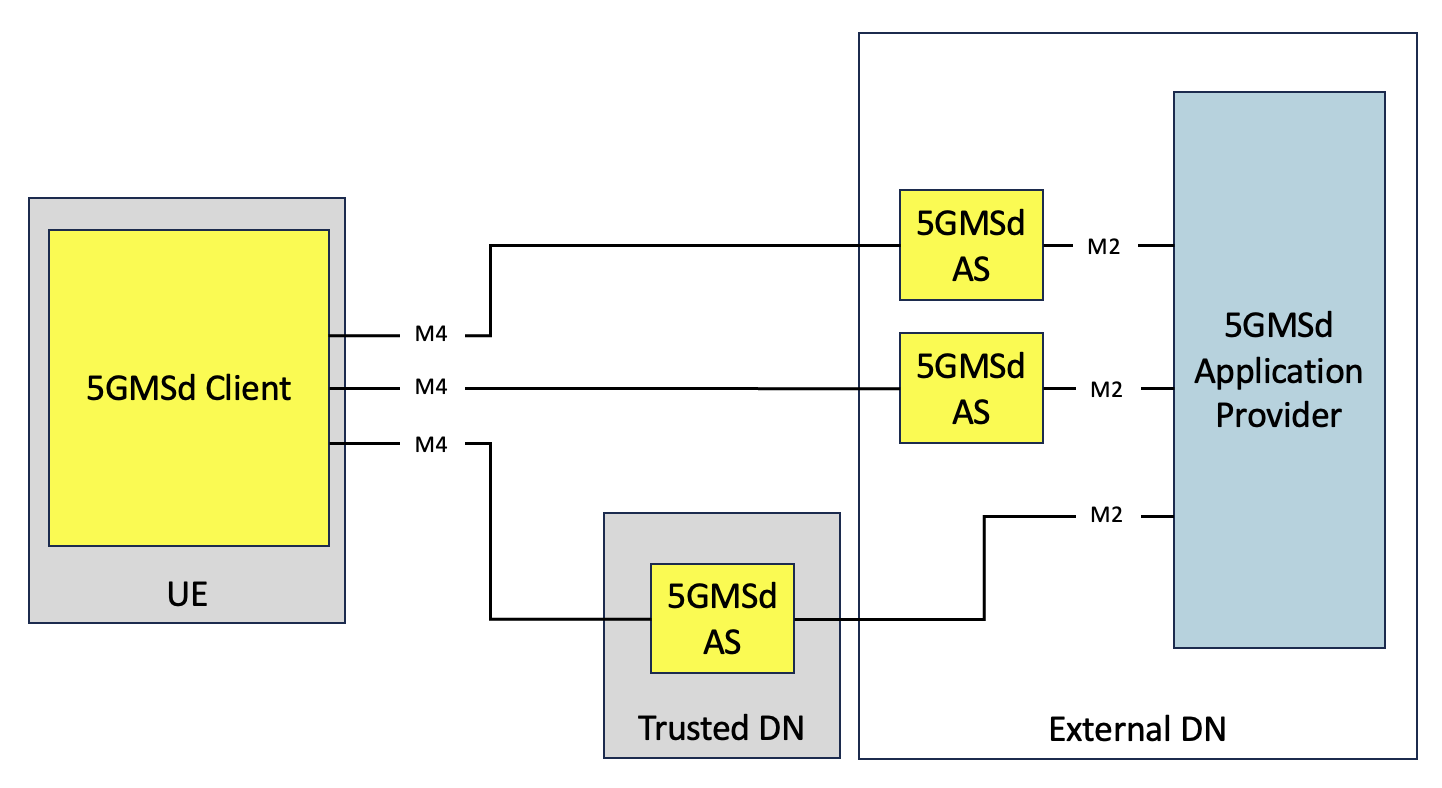 Figure 5.x.2.1-1: Multi-CDN media delivery within 5G system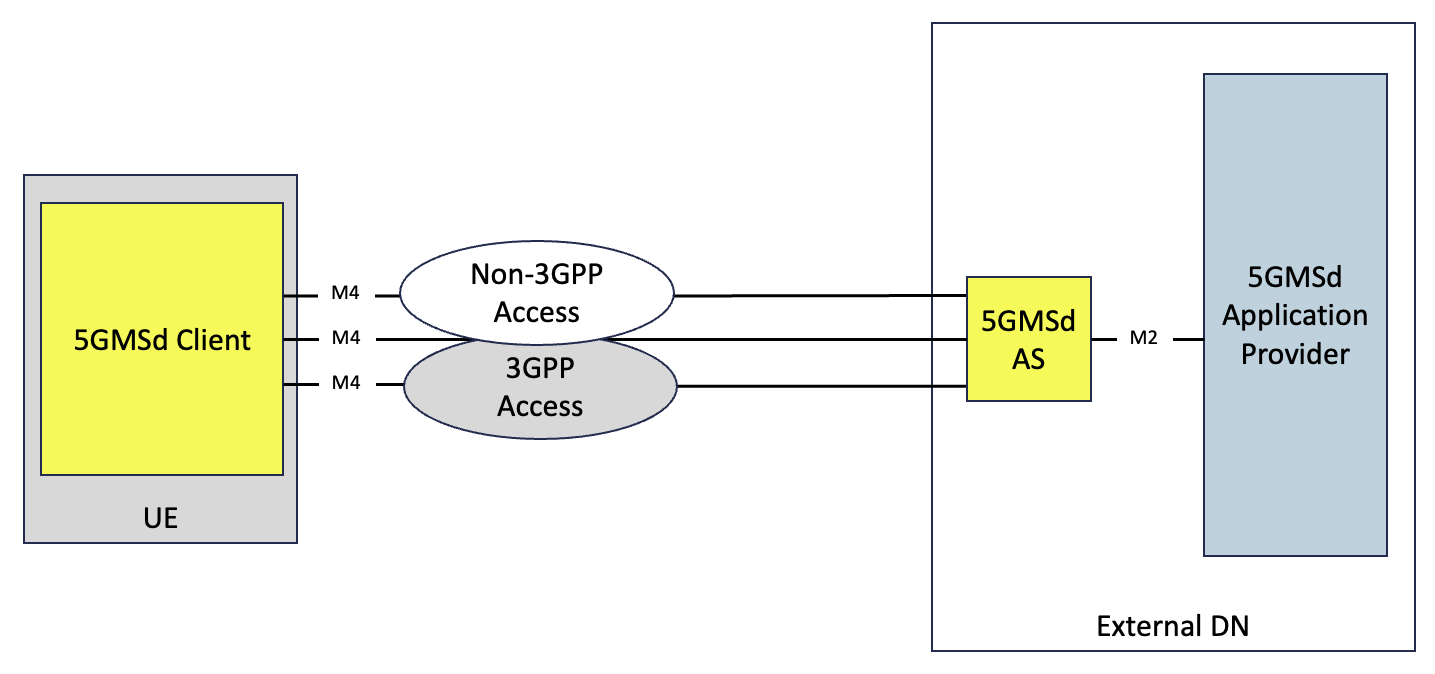 5.x.2.	Joint multi-CDN and multi-access media deliveryIn this scenario, the 5GMSd Client is directly connected to multiple data, or access, networks (e.g., an unmanaged Wi-Fi network and the 5G network). The client requests adaptive media streaming content from two or more 5GMSd Application Servers. The Client may choose one or use multiple simultaneously. This allows the client to distribute network load across access networks and Application Servers, optimize costs, as well as improve QoS.The client’s Media Session Handler discovers the URLs of these Application Servers from the 5GMSd Application Function (AF), either through a Media Entry Point or from a separate piece of metadata. QoE metrics from the client may be used by the AF to determine the best Application Server(s) for each client to use when streaming media.Figure 5.x.2.-1 shows the client communicating with multiple Application Servers through different data networks. Neither data network nor AS has direct communication with its peers. Rather each 5GMSd AS communicates (minimally) with the Application Provider at reference point M2 and with the 5GMSd AF (not depicted) via reference point M3d.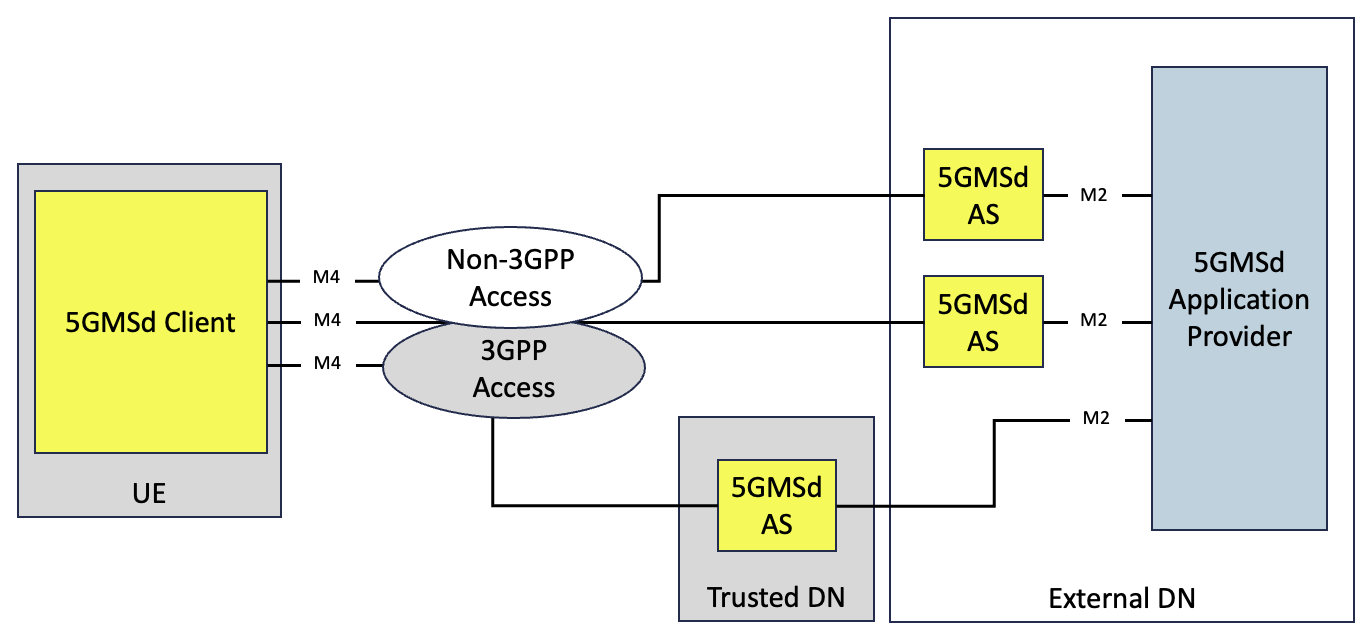 Figure 5.x.2.-1: Multi-access media delivery within 5G system5.x.3	Architecture mapping5.x.4	High-level call flow5.x.5	Gap analysis and requirements5.x.6	Candidate solutions5.x.7	Summary and ConclusionsEND OF CHANGESCR-Form-v12.3CR-Form-v12.3CR-Form-v12.3CR-Form-v12.3CR-Form-v12.3CR-Form-v12.3CR-Form-v12.3CR-Form-v12.3CR-Form-v12.3CHANGE REQUESTCHANGE REQUESTCHANGE REQUESTCHANGE REQUESTCHANGE REQUESTCHANGE REQUESTCHANGE REQUESTCHANGE REQUESTCHANGE REQUESTCRrev3Current version:For HELP on using this form: comprehensive instructions can be found at 
http://www.3gpp.org/Change-Requests.For HELP on using this form: comprehensive instructions can be found at 
http://www.3gpp.org/Change-Requests.For HELP on using this form: comprehensive instructions can be found at 
http://www.3gpp.org/Change-Requests.For HELP on using this form: comprehensive instructions can be found at 
http://www.3gpp.org/Change-Requests.For HELP on using this form: comprehensive instructions can be found at 
http://www.3gpp.org/Change-Requests.For HELP on using this form: comprehensive instructions can be found at 
http://www.3gpp.org/Change-Requests.For HELP on using this form: comprehensive instructions can be found at 
http://www.3gpp.org/Change-Requests.For HELP on using this form: comprehensive instructions can be found at 
http://www.3gpp.org/Change-Requests.For HELP on using this form: comprehensive instructions can be found at 
http://www.3gpp.org/Change-Requests.Proposed change affects:UICC appsMEXRadio Access NetworkCore NetworkXTitle:	Source to WG:Source to TSG:S4S4S4S4S4S4S4S4S4S4Work item code:Date:Date:Date:Category:Release:Release:Release:Use one of the following categories:
F  (correction)
A  (mirror corresponding to a change in an earlier 													release)
B  (addition of feature), 
C  (functional modification of feature)
D  (editorial modification)Detailed explanations of the above categories can
be found in 3GPP TR 21.900.Use one of the following categories:
F  (correction)
A  (mirror corresponding to a change in an earlier 													release)
B  (addition of feature), 
C  (functional modification of feature)
D  (editorial modification)Detailed explanations of the above categories can
be found in 3GPP TR 21.900.Use one of the following categories:
F  (correction)
A  (mirror corresponding to a change in an earlier 													release)
B  (addition of feature), 
C  (functional modification of feature)
D  (editorial modification)Detailed explanations of the above categories can
be found in 3GPP TR 21.900.Use one of the following categories:
F  (correction)
A  (mirror corresponding to a change in an earlier 													release)
B  (addition of feature), 
C  (functional modification of feature)
D  (editorial modification)Detailed explanations of the above categories can
be found in 3GPP TR 21.900.Use one of the following categories:
F  (correction)
A  (mirror corresponding to a change in an earlier 													release)
B  (addition of feature), 
C  (functional modification of feature)
D  (editorial modification)Detailed explanations of the above categories can
be found in 3GPP TR 21.900.Use one of the following categories:
F  (correction)
A  (mirror corresponding to a change in an earlier 													release)
B  (addition of feature), 
C  (functional modification of feature)
D  (editorial modification)Detailed explanations of the above categories can
be found in 3GPP TR 21.900.Use one of the following categories:
F  (correction)
A  (mirror corresponding to a change in an earlier 													release)
B  (addition of feature), 
C  (functional modification of feature)
D  (editorial modification)Detailed explanations of the above categories can
be found in 3GPP TR 21.900.Use one of the following categories:
F  (correction)
A  (mirror corresponding to a change in an earlier 													release)
B  (addition of feature), 
C  (functional modification of feature)
D  (editorial modification)Detailed explanations of the above categories can
be found in 3GPP TR 21.900.Use one of the following releases:
Rel-8	(Release 8)
Rel-9	(Release 9)
Rel-10	(Release 10)
Rel-11	(Release 11)
…
Rel-17	(Release 17)
Rel-18	(Release 18)
Rel-19	(Release 19) 
Rel-20	(Release 20)Use one of the following releases:
Rel-8	(Release 8)
Rel-9	(Release 9)
Rel-10	(Release 10)
Rel-11	(Release 11)
…
Rel-17	(Release 17)
Rel-18	(Release 18)
Rel-19	(Release 19) 
Rel-20	(Release 20)Reason for change:Reason for change:Document the FS_AMD key topic “c)	Multi-Access and Multi-CDN Delivery” description and collaboration scenarios.Document the FS_AMD key topic “c)	Multi-Access and Multi-CDN Delivery” description and collaboration scenarios.Document the FS_AMD key topic “c)	Multi-Access and Multi-CDN Delivery” description and collaboration scenarios.Document the FS_AMD key topic “c)	Multi-Access and Multi-CDN Delivery” description and collaboration scenarios.Document the FS_AMD key topic “c)	Multi-Access and Multi-CDN Delivery” description and collaboration scenarios.Document the FS_AMD key topic “c)	Multi-Access and Multi-CDN Delivery” description and collaboration scenarios.Document the FS_AMD key topic “c)	Multi-Access and Multi-CDN Delivery” description and collaboration scenarios.Document the FS_AMD key topic “c)	Multi-Access and Multi-CDN Delivery” description and collaboration scenarios.Document the FS_AMD key topic “c)	Multi-Access and Multi-CDN Delivery” description and collaboration scenarios.Summary of change:Summary of change:Addition of new clause 5.x Multi-CDN and Multi-Access Media Delivery including sub-clause structure and headings. Addition of prose for Description and Collaboration Scenarios.Addition of new clause 5.x Multi-CDN and Multi-Access Media Delivery including sub-clause structure and headings. Addition of prose for Description and Collaboration Scenarios.Addition of new clause 5.x Multi-CDN and Multi-Access Media Delivery including sub-clause structure and headings. Addition of prose for Description and Collaboration Scenarios.Addition of new clause 5.x Multi-CDN and Multi-Access Media Delivery including sub-clause structure and headings. Addition of prose for Description and Collaboration Scenarios.Addition of new clause 5.x Multi-CDN and Multi-Access Media Delivery including sub-clause structure and headings. Addition of prose for Description and Collaboration Scenarios.Addition of new clause 5.x Multi-CDN and Multi-Access Media Delivery including sub-clause structure and headings. Addition of prose for Description and Collaboration Scenarios.Addition of new clause 5.x Multi-CDN and Multi-Access Media Delivery including sub-clause structure and headings. Addition of prose for Description and Collaboration Scenarios.Addition of new clause 5.x Multi-CDN and Multi-Access Media Delivery including sub-clause structure and headings. Addition of prose for Description and Collaboration Scenarios.Addition of new clause 5.x Multi-CDN and Multi-Access Media Delivery including sub-clause structure and headings. Addition of prose for Description and Collaboration Scenarios.Consequences if not approved:Consequences if not approved:FS_AMD objectives not achieved.FS_AMD objectives not achieved.FS_AMD objectives not achieved.FS_AMD objectives not achieved.FS_AMD objectives not achieved.FS_AMD objectives not achieved.FS_AMD objectives not achieved.FS_AMD objectives not achieved.FS_AMD objectives not achieved.Clauses affected:Clauses affected:2, 5.x (NEW)2, 5.x (NEW)2, 5.x (NEW)2, 5.x (NEW)2, 5.x (NEW)2, 5.x (NEW)2, 5.x (NEW)2, 5.x (NEW)2, 5.x (NEW)YNOther specsOther specsX Other core specifications	 Other core specifications	 Other core specifications	 Other core specifications	TS/TR ... CR ... TS/TR ... CR ... TS/TR ... CR ... affected:affected:X Test specifications Test specifications Test specifications Test specificationsTS/TR ... CR ... TS/TR ... CR ... TS/TR ... CR ... (show related CRs)(show related CRs)X O&M Specifications O&M Specifications O&M Specifications O&M SpecificationsTS/TR ... CR ... TS/TR ... CR ... TS/TR ... CR ... Other comments:Other comments:This CR's revision history:This CR's revision history:S4-240591: SA4#127-bis-e, description and collaboration scenariosS4-240844: updates with comments received at SA4#127-e-bisS4aI240052: updated to match proposed template and address pending comments.S4al240894: S4al240052 endorsed at SA4 post 127-bis-e and comments/changes accepted for ease of reading. Updates with comments received at SA4 post 127-bis-e and introduction of candidate solutions. More background on candidate solution is contained in S4-240895. Multi-access media delivery overview and collaboration scenarios have been moved to S4-241082.S4-240591: SA4#127-bis-e, description and collaboration scenariosS4-240844: updates with comments received at SA4#127-e-bisS4aI240052: updated to match proposed template and address pending comments.S4al240894: S4al240052 endorsed at SA4 post 127-bis-e and comments/changes accepted for ease of reading. Updates with comments received at SA4 post 127-bis-e and introduction of candidate solutions. More background on candidate solution is contained in S4-240895. Multi-access media delivery overview and collaboration scenarios have been moved to S4-241082.S4-240591: SA4#127-bis-e, description and collaboration scenariosS4-240844: updates with comments received at SA4#127-e-bisS4aI240052: updated to match proposed template and address pending comments.S4al240894: S4al240052 endorsed at SA4 post 127-bis-e and comments/changes accepted for ease of reading. Updates with comments received at SA4 post 127-bis-e and introduction of candidate solutions. More background on candidate solution is contained in S4-240895. Multi-access media delivery overview and collaboration scenarios have been moved to S4-241082.S4-240591: SA4#127-bis-e, description and collaboration scenariosS4-240844: updates with comments received at SA4#127-e-bisS4aI240052: updated to match proposed template and address pending comments.S4al240894: S4al240052 endorsed at SA4 post 127-bis-e and comments/changes accepted for ease of reading. Updates with comments received at SA4 post 127-bis-e and introduction of candidate solutions. More background on candidate solution is contained in S4-240895. Multi-access media delivery overview and collaboration scenarios have been moved to S4-241082.S4-240591: SA4#127-bis-e, description and collaboration scenariosS4-240844: updates with comments received at SA4#127-e-bisS4aI240052: updated to match proposed template and address pending comments.S4al240894: S4al240052 endorsed at SA4 post 127-bis-e and comments/changes accepted for ease of reading. Updates with comments received at SA4 post 127-bis-e and introduction of candidate solutions. More background on candidate solution is contained in S4-240895. Multi-access media delivery overview and collaboration scenarios have been moved to S4-241082.S4-240591: SA4#127-bis-e, description and collaboration scenariosS4-240844: updates with comments received at SA4#127-e-bisS4aI240052: updated to match proposed template and address pending comments.S4al240894: S4al240052 endorsed at SA4 post 127-bis-e and comments/changes accepted for ease of reading. Updates with comments received at SA4 post 127-bis-e and introduction of candidate solutions. More background on candidate solution is contained in S4-240895. Multi-access media delivery overview and collaboration scenarios have been moved to S4-241082.S4-240591: SA4#127-bis-e, description and collaboration scenariosS4-240844: updates with comments received at SA4#127-e-bisS4aI240052: updated to match proposed template and address pending comments.S4al240894: S4al240052 endorsed at SA4 post 127-bis-e and comments/changes accepted for ease of reading. Updates with comments received at SA4 post 127-bis-e and introduction of candidate solutions. More background on candidate solution is contained in S4-240895. Multi-access media delivery overview and collaboration scenarios have been moved to S4-241082.S4-240591: SA4#127-bis-e, description and collaboration scenariosS4-240844: updates with comments received at SA4#127-e-bisS4aI240052: updated to match proposed template and address pending comments.S4al240894: S4al240052 endorsed at SA4 post 127-bis-e and comments/changes accepted for ease of reading. Updates with comments received at SA4 post 127-bis-e and introduction of candidate solutions. More background on candidate solution is contained in S4-240895. Multi-access media delivery overview and collaboration scenarios have been moved to S4-241082.S4-240591: SA4#127-bis-e, description and collaboration scenariosS4-240844: updates with comments received at SA4#127-e-bisS4aI240052: updated to match proposed template and address pending comments.S4al240894: S4al240052 endorsed at SA4 post 127-bis-e and comments/changes accepted for ease of reading. Updates with comments received at SA4 post 127-bis-e and introduction of candidate solutions. More background on candidate solution is contained in S4-240895. Multi-access media delivery overview and collaboration scenarios have been moved to S4-241082.